	Ginebra, 16 de julio de 2015Estimada Señora/Estimado Señor:1	Tras el anuncio AAP-57 de la TSB del 16 de mayo de 2015 y con arreglo al § 6.2 de la Recomendación A.8 (Johannesburgo, 2008), me complace informarle que la Comisión de Estudio 15 aprobó el texto de los proyectos de Recomendación UIT-T G.9960, UIT-T G.9961 y UIT-T G.9963 revisados en su Sesión Plenaria celebrada el 3 de julio de 2015. El resumen de las tres Recomendaciones puede consultarse en el Anexo 1.2	Los títulos de las Recomendaciones UIT-T revisadas que fueron aprobadas son los siguientes:UIT-T G.9960:	"Transceptores de red doméstica alámbricos de alta velocidad unificados – Arquitectura del sistema y de la capa física"UIT-T G.9961:	"Transceptores de red doméstica alámbricos de alta velocidad unificados – 
Capa de enlace de datos"UIT-T G.9963:	"Transceptores de red doméstica alámbricos de alta velocidad unificados – 
Entrada múltiple/salida múltiple"3	Puede accederse en línea a la información disponible sobre patentes a través del sitio web de la UIT-T.4	Los textos de las Recomendaciones prepublicadas pronto estarán disponibles en el sitio web de la UIT-T.5	La UIT publicará lo antes posible los textos de estas Recomendaciones.Le saluda muy atentamente.
Chaesub Lee
Director de la Oficina de
Normalización de las TelecomunicacionesAnexo: 1ANEXO 1
(a la Circular TSB 166)Resumen de las Recomendaciones UIT-T G.9960, UIT-T G.9961 y UIT-T G.9963 revisadasResumen de la Recomendación UIT-T G.9960 revisada (2015)La Recomendación UIT-T G.9960, que forma parte de la serie de Recomendaciones UIT-T G.996x, especifica la arquitectura del sistema y la capa física (PHY) para los transceptores de red doméstica alámbricos que pueden funcionar por cables situados en los locales del usuario, comprendidos cables telefónicos, coaxiales o eléctricos. Esta especificación es un complemento de la especificación de la capa de enlace de datos (DLL) (Recomendación UIT-T G.9961) y la especificación de la densidad espectral de potencia (PSD) (Recomendación UIT-T G.9964).Resumen de la Recomendación UIT-T G.9961 revisada (2015)La Recomendación UIT-T G.9961, que forma parte de la serie de Recomendaciones UIT-T G.996x, especifica la capa de enlace de datos (DLL) para los transceptores de red doméstica alámbricos que pueden funcionar por cables situados en los locales del usuario, comprendidos cables telefónicos, coaxiales o eléctricos. Esta especificación es un complemento de la especificación de la arquitectura del sistema y la capa física (PHY) (Recomendación UIT-T G.9960) y la especificación de la densidad espectral de potencia (PSD) (Recomendación UIT-T G.9964).Resumen de la Recomendación UIT-T G.9963 revisada (2015)La Recomendación UIT-T G.9963, que forma parte de la serie de Recomendaciones UIT-T G.996x, especifica las adiciones y modificaciones que deben introducirse en las Recomendaciones UIT-T G.9960 y UIT-T G.9961 en el caso de un transceptor de red doméstica con entradas múltiples y salidas múltiples (MIMO) que puede funcionar por cables situados en los locales del usuario. Los transceptores MIMO son capaces de transmitir y recibir a través de los tres conductores de la línea eléctrica (fase, neutro y tierra). Esta Recomendación especifica también los medios de interfuncionamiento de los transceptores que se ajustan a las Recomendaciones UIT-T G.9960, UIT-T G.9961 y UIT-T G.9963 cuando se utilizan por esos mismos cables.______________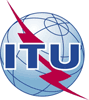 Unión Internacional de TelecomunicacionesOficina de Normalización de las TelecomunicacionesUnión Internacional de TelecomunicacionesOficina de Normalización de las Telecomunicaciones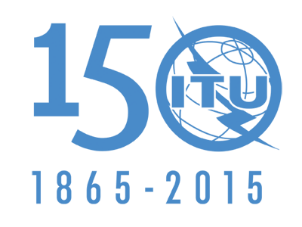 Ref.:Circular TSB 166COM 15/HO-	A las Administraciones de los Estados Miembros de la Unión;-	A los Miembros del Sector UIT-T;-	A los Asociados de la CE 15 del UIT-T;-	A las Instituciones Académicas del UITTel.:
Fax:
Correo-e:+41 22 730 6356
+41 22 730 5853
tsbsg15@itu.intCopia:-	Al Presidente y a los Vicepresidentes de la Comisión de Estudio 15;-	Al Director de la Oficina de Desarrollo de las Telecomunicaciones;-	Al Director de la Oficina de RadiocomunicacionesAsunto:Aprobación de las Recomendaciones UIT-T G.9960, UIT-T G.9961 y UIT-T G.9963 revisadas